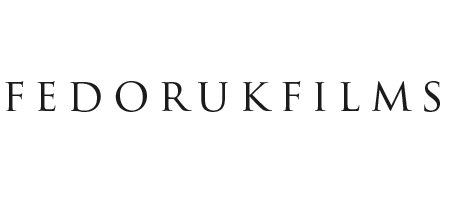 _________________________________________________________________________________________________________________________________________________Да / Нет  Да / НетДа / НетДа / НетДа / Нет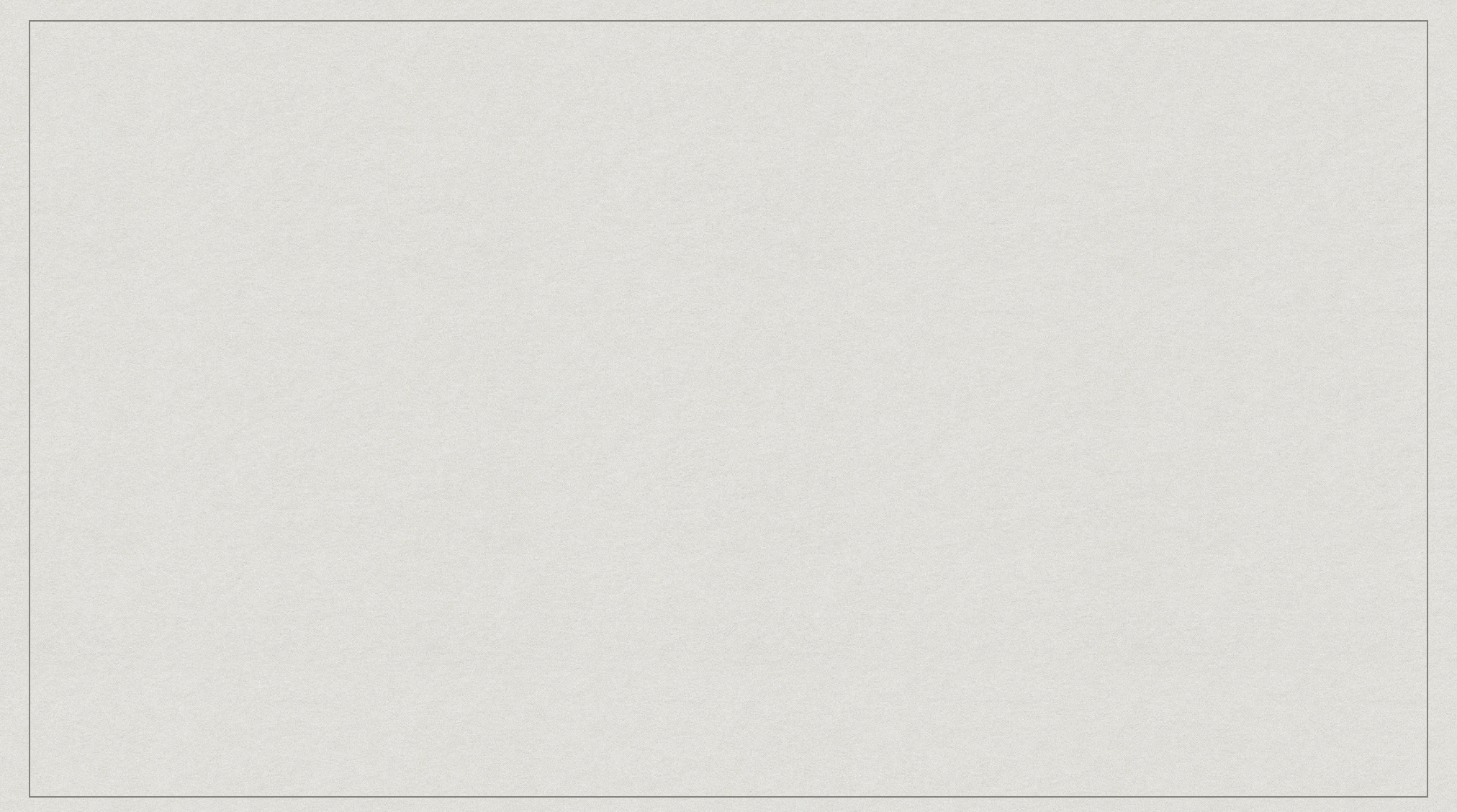 1)_____________________________________Ссылка на референсы2)_____________________________________Ссылка на референсы3)_____________________________________Ссылка на референсы1)_____________________________________Ссылка на референсы2)_____________________________________Ссылка на референсы3)_____________________________________Ссылка на референсы